VertragGRAN PINO FOREVER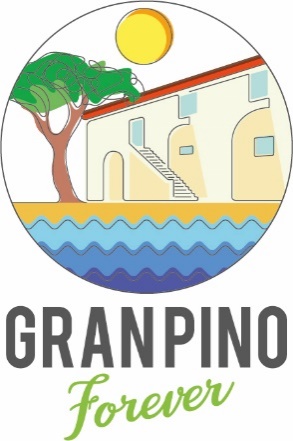 Juli 2021Ich, ……………………………………………………………………………………………. verpflichte mich,für das Projekt „GRAN PINO forever“, von Juli 2021 bis Juli 2024 insgesamt1000 Euro auf das Konto „GRAN PINO forever“ einzuzahlen.Ich bestätige, dass ich diesen Betrag auf jeden Fall erbringen werde.(Möglichkeit: Pro Jahr 333,33 Euro zu zahlen oder in anderen Teilbeträgen)Ende Juli 2024 sind die 1000 Euro auf dem Konto „GRAN PINO forever“.Dies ist eine Spende, zur Erhaltung und möglichem Kauf von Gran Pino,Via Guerazzi 110, 57023 Cecina (LI)www.granpino.itKonto GRAN PINO forever: Iban: IT 17 B 01030 70690 000002488471SWIFT: PASCITMMCECUnterschrift: ________________________________